Actions vs. WordsAppointment Making - (Farmers) Penetrating Existing AccountsAppointment Making - (Hunters) New Business Part I - Developing a Calling ApproachAppointment Making - (Hunters) New Business Part II - Handling Objections Over the PhoneClosingCreating a Prospecting PersonaDemonstrating vs. PresentingFirst Meeting - Structure (4 C's) Forecasting SalesHanding Off New Accounts to the Service TeamHow to Approach Each CallHow to be your own coach #1: Goal SettingHow to be your own coach #2: Uncovering Next StepsHow to be your own coach #3: What are we willing to do?How to be your own coach #4: How do we know we're on TrackHow to be your own coach #5: DeadlinesHow to Write Effective EmailsInbound Telesales: From Hello to SuggestionInbound Telesales: Improving ResultsInbound Telesales: Inbound Selling: How to Open a CallInbound Telesales: Learning from Previous CallsInbound Telesales: Qualifying & Interviewing StrategiesInbound Telesales: Time Management Inspecting Your Work - Sales RatiosInterviewingInterviewing: Asking Obvious QuestionsLead GenerationLeading the SaleNetworkingNext Step StrategiesObjection HandlingOpeningsPhone Prospecting: Guiding Principles Phone Prospecting: Long Term BenefitsPhone Prospecting: Strategic MindsetPositioning Yourself against the CompetitionPre-Meeting Strategies (Pre-call planning procedures) Preparing for First Appointment - General Preparation (Answering 4 Questions about Your Offering) Presenting - Small Group & Committee Presenting Your Proposal over the PhoneProfessional Inbound TelesalesProfessional TelesalesProspect Management: How to Manage Your PipelineProspect Management: Optimizing First AppointmentsProspecting - Combining Phone and EmailProspecting for New Business Prospecting within Existing AccountsQualifyingSales CycleSales NegotiatingSecuring a Next Scheduled StepSelling by Video ConferenceSelling with Technical ExpertsSuggesting Next Step OptionsTerritory ManagementTime ManagementUnderstanding Your Sales CycleVerifying InformationWhat is selling?**New topics are added monthly.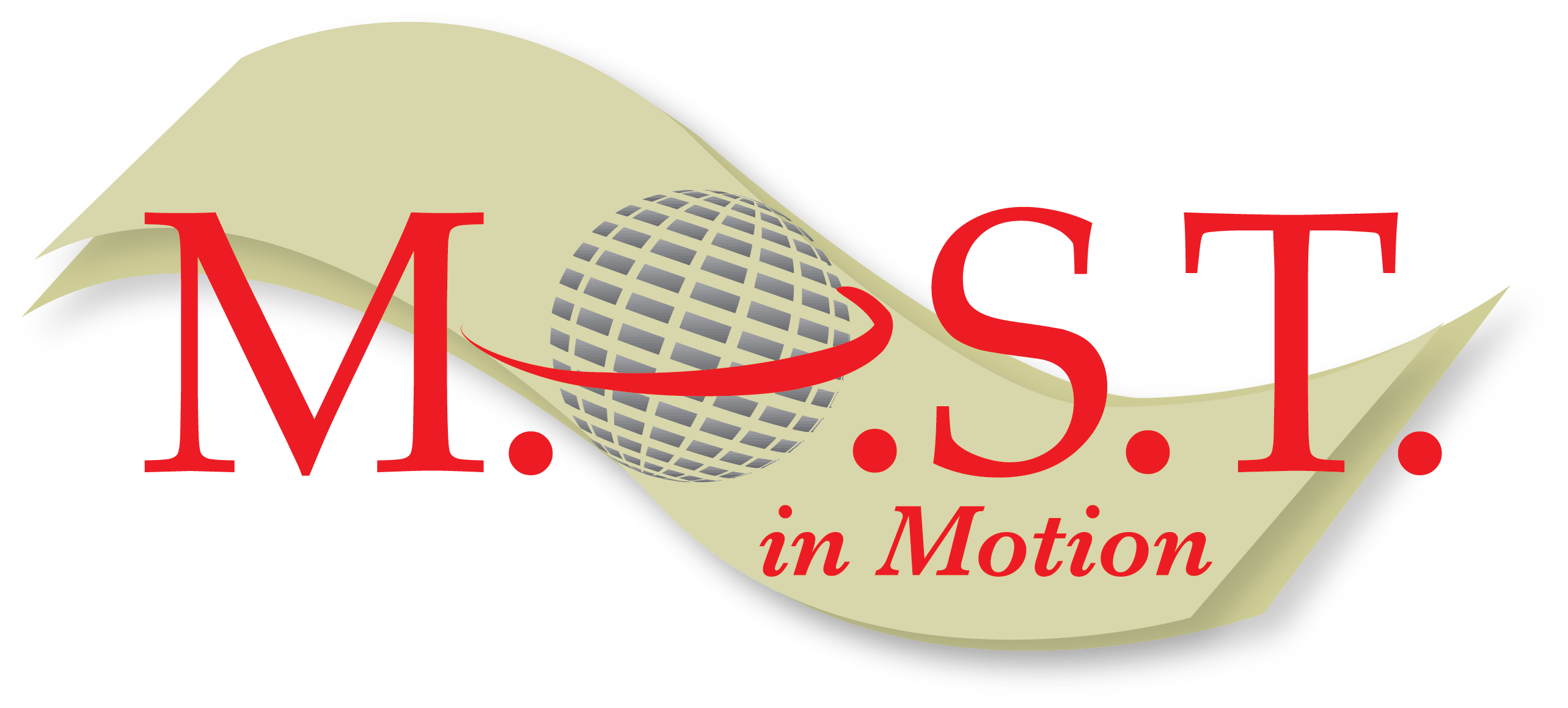 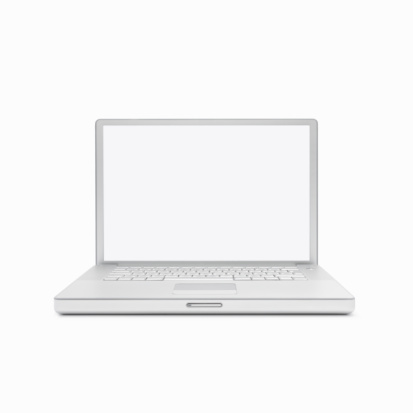 